ISTITUTO COMPRENSIVO “ALIGHIERI” RIPALIMOSANI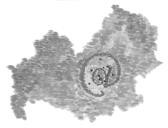 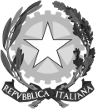 Via Marconi, 19 - 86025 Ripalimosani (CB)Tel. 0874 39148 Fax 0874 39149 C.F. 80001220708 – C.M. CBIC830003E-mail: cbic830003@istruzione.it– PEC: cbic830003@pec.istruzione.itwww.icripalimosani.edu.itAl Dirigente Scolasticodell’Istituto Comprensivo “Alighieri”di RipalimosaniOggetto: richiesta di attribuzione dell’incarico di funzione strumentale per l’anno scolastico  …………Il/la sottoscritto/a docente………………………………………………...in servizio presso questo Istituto in qualità di docente …………………………………………………………………………………………C H I E D E ai sensi dell’art. 33 del C.C.N.L. del 29.11.2007, sulla base di quanto deliberato dal Collegio Docenti del __________, l’attribuzione della funzione-strumentale relativamente all’area:    Area 1 – Gestione del Piano dell’Offerta Formativa e Autovalutazione.    Area 2 – Continuità tra i diversi ordini di scuola, orientamento in ingresso e in uscita.    Area 3 – Innovazione didattica e internazionalizzazione.     Area 4 – Inclusione.Si allega:a) un curriculum vitae in cui sono indicatiesperienze relative all’area prescelta;precedenti incarichi di funzione strumentale;esperienze di coordinamento;corso di formazione/aggiornamento attinenti all’area;disponibilità a permanere nella scuola per tutta la durata dell’incarico.b) scheda progettuale.Ripalimosani, ………………………..					Firma